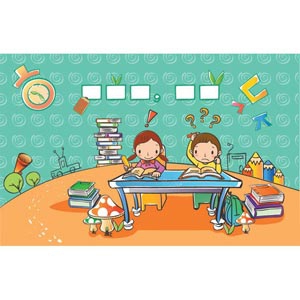 Je peux poser et répondre à des questions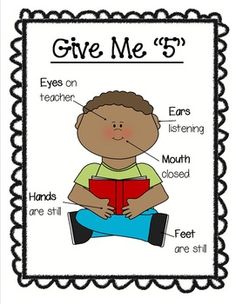 Je suis un auditeur actif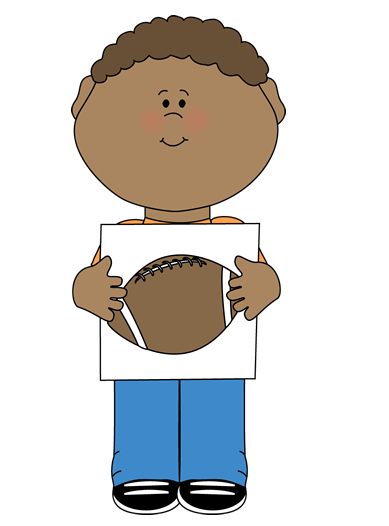 Je peux démontrer mon apprentissage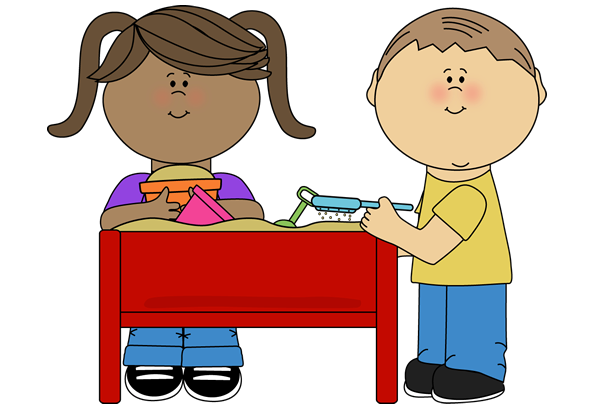 Je peux travailler avec les autres